報告）　平成30年度石川県障害者スポーツ協会「障害者の１日スポーツ体験教室」より教室内容　：　「吹き矢・フロッカー・卓球バレー」趣 旨　：　障害の特性に応じたスポーツ技術・ルール・心構え等の講習を行うことにより、スポーツに親しむ機会を設け、障害者の社会参加と福祉の増進に資することを目的としている。主 催　：　石川県 　石川県障害者スポーツ協会 　　　　　 協 力　：　石川県障がい者スポーツ指導者協議会【能登地区教室】　日　時：平成３０年６月１９日（火）　　　　開会　９：３０～１４：３０終了　　　　会場：かほく市河北台健民体育館参加者：６１名（津幡⑧、かほく⑫、宝達志水⑬、羽咋⑥、中能登⑧、志賀④、輪島⑤、スタッフ⑧）かほく市河北台健民体育館の皆様、どうも、ありがとうございました。【加賀地区教室】日　時：平成３０年６月２１日（木）　　　　開会　９：３０～１４：３０終了　　　　会場：小松サン・アビリティーズ参加者：３２名（小松市⑧、加賀市⑱、スタッフ⑧）小松サンアビリティーズの皆様、どうも、ありがとうございました。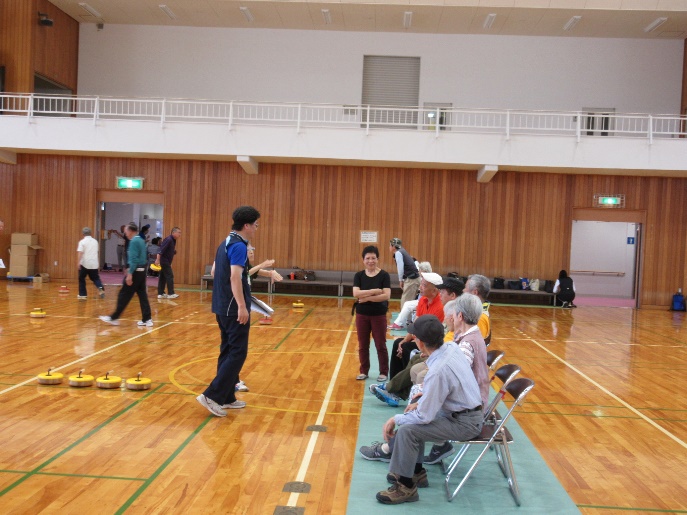 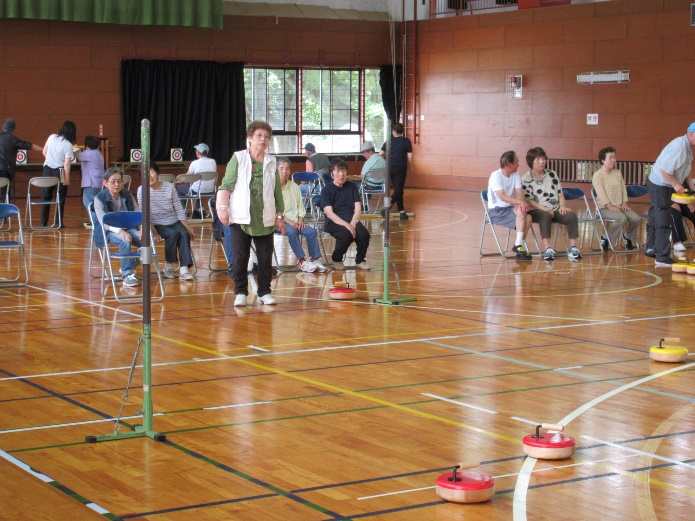 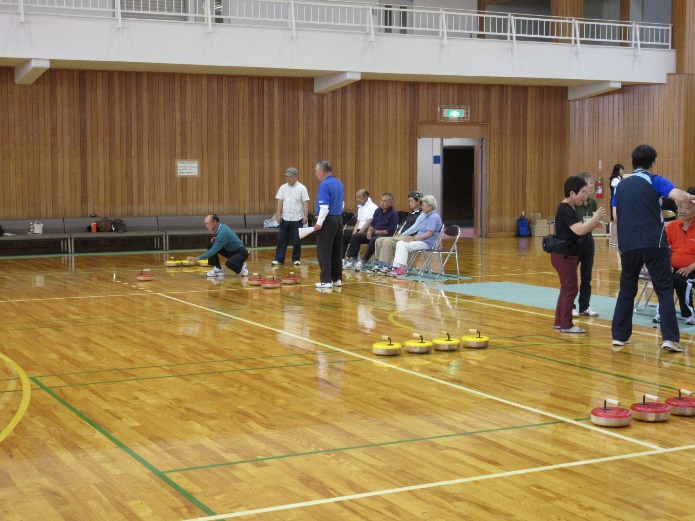 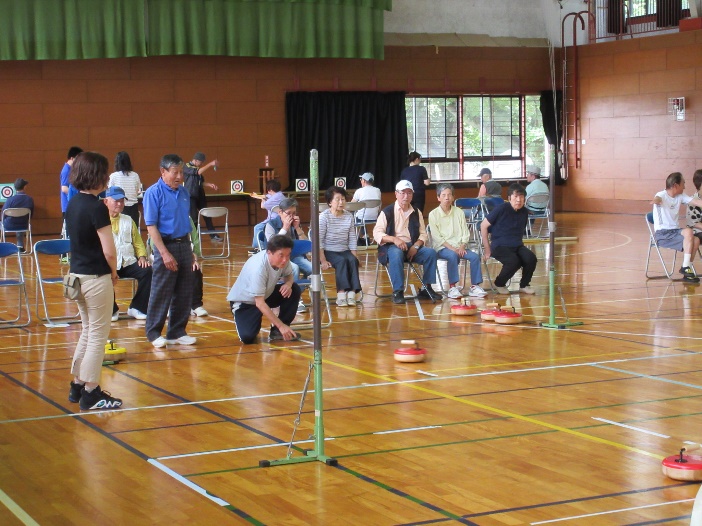 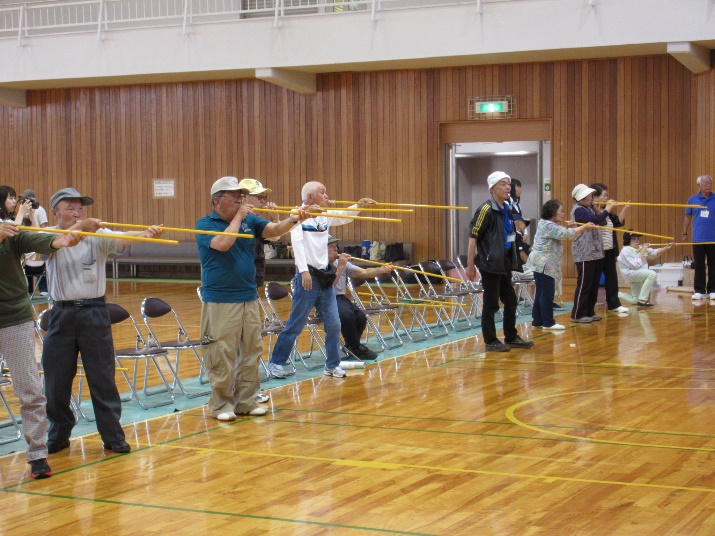 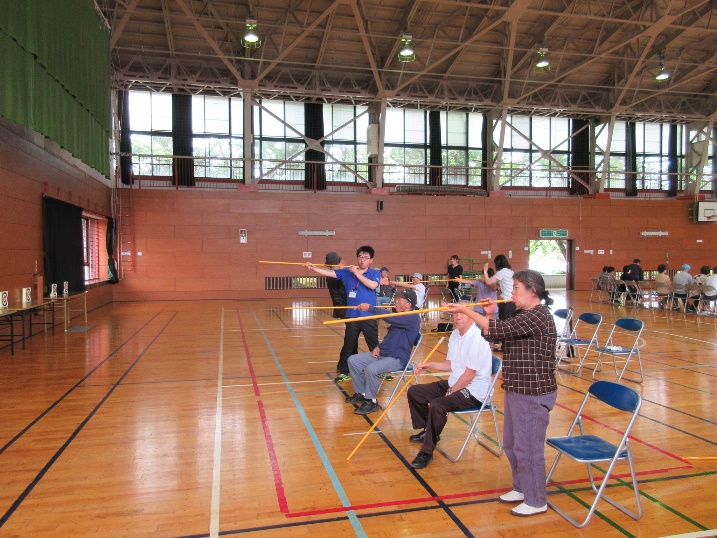 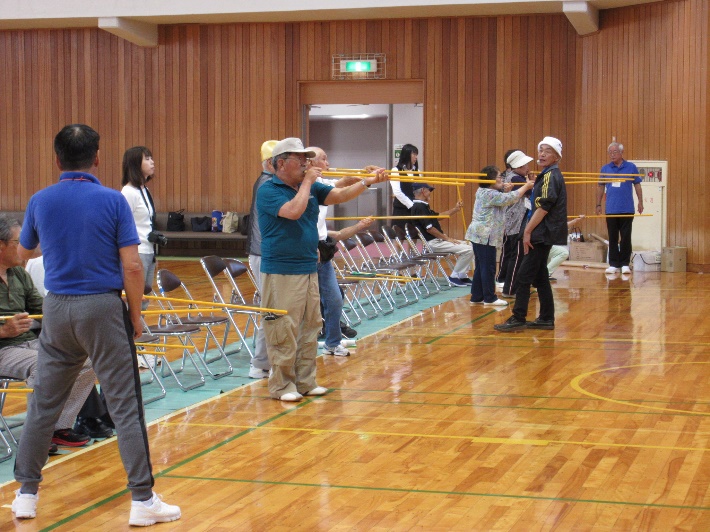 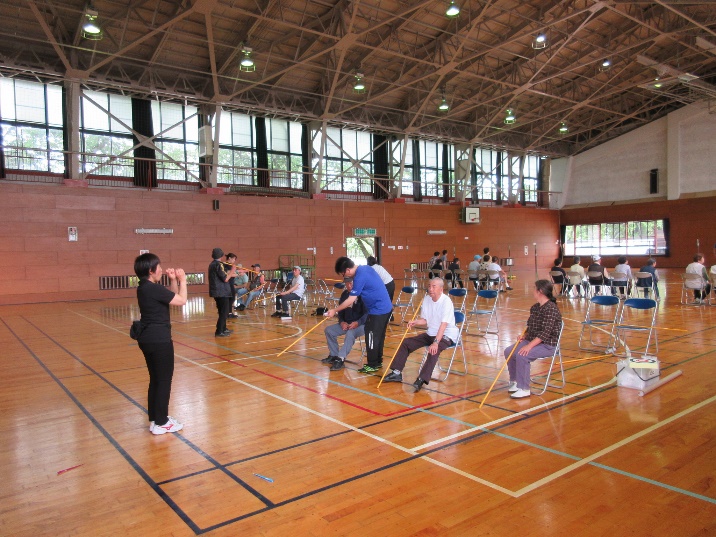 　　　　　　　　　　　　　　　　　　　　　　　　　　　　　両教室ともに、当日は雨も上がり晴れとなり、体育館は30度を超え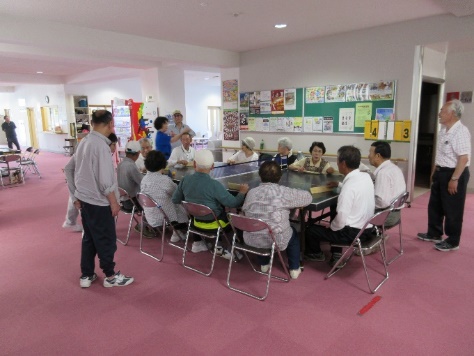 ていました。しかし、休憩所となる部屋や館内には冷房を利かせていただき、休憩時間は、白熱し火照った体を柔らかに冷ますことができました。（体育館の皆様、いつもありがとうございます）能登地区教室では、能登各地からの参加をいただき、急遽「卓球バレー」を組み入れ、「吹き矢・フロッカー・卓球バレー」の3種目を行いましたが、卓球バレーの反則行為である（スタンディング：反則行為の為、相手に得点１が入る）が多く、エキサイトしておもわず腰を浮かしてしまって、味方チームからも注意を受けることも・・・。初めは和やかな雰囲気でしたが、勝敗をかけて、白熱したラリーが見られました。午後には、「吹き矢とフロッカー」を行い、距離７メートルでの吹き矢にチャレンジをしていただきました。なかなかうまく息を吹き込めないでいた方も、後半には的に当てることができただけでなく、高得点を狙うことに専念するほどの上達ぶり！今後の試合を楽しみにする声を多くの方から頂きました。　　　　　石川県障害者スポーツ協会　山田　